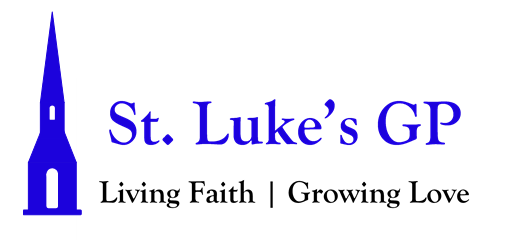 St. Luke’s Gondola Point MORNING PRAYER - Proper 11 - July 18, 2021[Un-bolded words are said by one, Bolded words can be said by all.]PENITENTIAL RITE My sheep hear my voice, says the Lord; I know them and they follow me. John 10.27Dear friends in Christ, as we prepare to worship almighty God, let us with penitent and obedient hearts confess our sins, that we may obtain forgiveness by his infinite goodness and mercy.Silence is kept. Most merciful God, we confess that we have sinned against you in thought, word, and deed, by what we have done and by what we have left undone. We have not loved you with our whole heart; we have not loved our neighbours as ourselves. We are truly sorry and we humbly repent. For the sake of your Son Jesus Christ, have mercy on us and forgive us, that we may delight in your will, and walk in your ways, to the glory of your name. Amen. Almighty God have mercy upon us, pardon and deliver us from all our sins, confirm and strengthen us in all goodness, and keep us in eternal life; through Jesus Christ our Lord. Amen.Opening Hymn: Hail to the LORD’s Anointed (CP #101)MORNING PRAYERLord, open our lips, And our mouth shall proclaim your praise.O God, make speed to save us. O Lord, make haste to help us.Glory to the Father, and to the Son, and to the Holy Spirit: as it was in the beginning, is now, and will be for ever. Amen. Alleluia!The Lord is in his holy temple: O come, let us worship.Venite Psalm 95.1–7Come, let us sing to the Lord; *let us shout for joy to the rock of our salvation.Let us come before his presence with thanksgiving *and raise a loud shout to him with psalms.For the Lord is a great God, *and a great king above all gods.In his hand are the caverns of the earth, *and the heights of the hills are his also.The sea is his for he made it, *and his hands have moulded the dry land.Come, let us bow down, and bend the knee, *and kneel before the Lord our maker.For he is our God, and we are the people of his pasture and the sheep of his hand. *Oh, that today you would hearken to his voice!The Lord is in his holy temple: O come, let us worship.PROCLAMATION OF THE WORDA reading from the book of 2 Samuel 7:1–14a.Now when the king was settled in his house, and the Lord had given him rest from all his enemies around him, 2 the king said to the prophet Nathan, “See now, I am living in a house of cedar, but the ark of God stays in a tent.” 3 Nathan said to the king, “Go, do all that you have in mind; for the Lord is with you.” 4 But that same night the word of the Lord came to Nathan: 5 Go and tell my servant David: Thus says the Lord: Are you the one to build me a house to live in? 6 I have not lived in a house since the day I brought up the people of Israel from Egypt to this day, but I have been moving about in a tent and a tabernacle. 7 Wherever I have moved about among all the people of Israel, did I ever speak a word with any of the tribal leaders of Israel, whom I commanded to shepherd my people Israel, saying, “Why have you not built me a house of cedar?” 8 Now therefore thus you shall say to my servant David: Thus says the Lord of hosts: I took you from the pasture, from following the sheep to be prince over my people Israel; 9 and I have been with you wherever you went, and have cut off all your enemies from before you; and I will make for you a great name, like the name of the great ones of the earth. 10 And I will appoint a place for my people Israel and will plant them, so that they may live in their own place, and be disturbed no more; and evildoers shall afflict them no more, as formerly, 11 from the time that I appointed judges over my people Israel; and I will give you rest from all your enemies. Moreover the Lord declares to you that the Lord will make you a house. 12 When your days are fulfilled and you lie down with your ancestors, I will raise up your offspring after you, who shall come forth from your body, and I will establish his kingdom. 13 He shall build a house for my name, and I will establish the throne of his kingdom forever. 14 I will be a father to him, and he shall be a son to me.The Word of the Lord: Thanks be to God.Psalm 89:20-37 I have found David my servant; *with my holy oil have I anointed him.My hand will hold him fast *and my arm will make him strong.No enemy shall deceive him, *nor any wicked man bring him down.I will crush his foes before him *and strike down those who hate him.My faithfulness and love shall be with him, *and he shall be victorious through my name.I shall make his dominion extend *from the Great Sea to the River.He will say to me, ’You are my Father, *my God, and the rock of my salvation’I will make him my firstborn *and higher than the kings of the earth.I will keep my love for him for ever, *and my covenant will stand firm for him.I will establish his line for ever *and his throne as the days of heaven.If his children forsake my law *and do not walk according to my judgements;If they break my statutes *and do not keep my commandments;I will punish their transgressions with a rod *and their iniquities with the lash;But I will not take my love from him, *nor let my faithfulness prove false.I will not break my covenant, *nor change what has gone out of my lips.Once for all I have sworn by my holiness: *‘I will not lie to David.His line shall endure for ever *and his throne as the sun before me;It shall stand fast for evermore like the moon, *the abiding witness in the sky.’”Glory be to the Father, and to the Son, and to the Holy Spirit: As it was in the beginning, is now and will be for ever. Amen.A reading from the letter to the Ephesians 2:11–22.11 So then, remember that at one time you Gentiles by birth, called “the uncircumcision” by those who are called “the circumcision”—a physical circumcision made in the flesh by human hands— 12 remember that you were at that time without Christ, being aliens from the commonwealth of Israel, and strangers to the covenants of promise, having no hope and without God in the world. 13 But now in Christ Jesus you who once were far off have been brought near by the blood of Christ. 14 For he is our peace; in his flesh he has made both groups into one and has broken down the dividing wall, that is, the hostility between us. 15 He has abolished the law with its commandments and ordinances, that he might create in himself one new humanity in place of the two, thus making peace, 16 and might reconcile both groups to God in one body through the cross, thus putting to death that hostility through it. 17 So he came and proclaimed peace to you who were far off and peace to those who were near; 18 for through him both of us have access in one Spirit to the Father. 19 So then you are no longer strangers and aliens, but you are citizens with the saints and also members of the household of God, 20 built upon the foundation of the apostles and prophets, with Christ Jesus himself as the cornerstone. 21 In him the whole structure is joined together and grows into a holy temple in the Lord; 22 in whom you also are built together spiritually into a dwelling place for God.The word of the Lord: Thanks be to God.Song: Your Love, O Lord  The Lord be with you: And also with you. The Holy Gospel of our Lord Jesus Christ, according to Mark (6:30–34, 53–56).  Glory to You, Lord Jesus Christ.30 The apostles gathered around Jesus, and told him all that they had done and taught. 31 He said to them, “Come away to a deserted place all by yourselves and rest a while.” For many were coming and going, and they had no leisure even to eat. 32 And they went away in the boat to a deserted place by themselves. 33 Now many saw them going and recognized them, and they hurried there on foot from all the towns and arrived ahead of them. 34 As he went ashore, he saw a great crowd; and he had compassion for them, because they were like sheep without a shepherd; and he began to teach them many things. 53 When they had crossed over, they came to land at Gennesaret and moored the boat. 54 When they got out of the boat, people at once recognized him, 55 and rushed about that whole region and began to bring the sick on mats to wherever they heard he was. 56 And wherever he went, into villages or cities or farms, they laid the sick in the marketplaces, and begged him that they might touch even the fringe of his cloak; and all who touched it were healed.The Gospel of Christ: Praise be to You, O Christ.Reflection QuestionsThe Apostles’ CreedI believe in God, the Father almighty, creator of heaven and earth.I believe in Jesus Christ, his only Son, our Lord.He was conceived by the power of the Holy Spirit and born of the Virgin Mary. He suffered under Pontius Pilate, was crucified, died, and was buried. He descended to the dead. On the third day he rose again.He ascended into heaven, and is seated at the right hand of the Father.He will come again to judge the living and the dead.I believe in the Holy Spirit, the holy catholic Church, the communion of saints, the forgiveness of sins, the resurrection of the body, and the life everlasting. Amen.INTERCESSIONSLet us pray with confidence to the Lord, saying, “Lord hear our prayer.”O Lord, guard and direct your Church in the way of unity, service, and praise.Lord, hear our prayer.Give to all nations an awareness of the unity of the human family.Lord, hear our prayer.Cleanse our hearts of prejudice and selfishness, and inspire us to hunger and thirst for what is right. Lord, hear our prayer.Teach us to use your creation for your greater praise, that all may share the good things you provide. Lord, hear our prayer.Strengthen all who give their energy or skill for the restoration of those who are sick in body or in mind, and in your mercy bring healing and hope to all for whom we pray. [Take a moment of silence to offer up prayers and intercessions, for yourself and for others. Our weekly prayer list can be found in this week’s bulletin.] Lord, hear our prayer.Set free all who are bound by fear and despair. We pray for your peace to reign, especially remembering the ongoing unrest in South Africa.Lord, hear our prayer.Grant a peaceful end and eternal rest to all who are dying, and your comfort to those who mourn. Lord, hear our prayer.Accept, O Lord, our thanks and praise for all you have done for us.We thank you for the splendour of the whole creation, for the beauty of this world, for the wonder of life, and for the mystery of love.We thank you for the blessing of family and friends, and for the loving care which surrounds us on every side.We thank you for setting us tasks which demand our best efforts, and for leading us to accomplishments which satisfy and delight us.We thank you also for those disappointments and failures that lead us to acknowledge our dependence on you alone.Above all, we thank you for your Son Jesus Christ; for the truth of his word and the example of his life; for his steadfast obedience, by which he overcame temptation; for his dying, through which he overcame death; for his rising to life again, in which we are raised to the life of your kingdom.Grant us the gift of your Spirit, that we may know Christ and make him known; and through him, at all times and in all places,may give thanks to you in all things. Amen.CollectAlmighty God,your Son has opened for us a new and living way into your presence.Give us pure hearts and constant wills to worship you in spirit and in truth; through Jesus Christ our Lord, who lives and reigns with you and the Holy Spirit, one God, now and for ever. Amen.The Lord’s PrayerAnd now, as our Saviour Christ has taught us, we are bold to say, Our Father, who art in heaven, hallowed be thy name, thy kingdom come, thy will be done, on earth as it is in heaven. Give us this day our daily bread. And forgive us our trespasses, as we forgive those who trespass against us. And lead us not into temptation, but deliver us from evil. For thine is the kingdom, the power, and the glory, for ever and ever. Amen.Let us bless the Lord. Thanks be to God.Closing Hymn: How Firm A Foundation (CP #527)Dismissal The grace of our Lord Jesus Christ, and the love of God, and the fellowship of the Holy Spirit, be with us all evermore. Amen.